       サインをください                              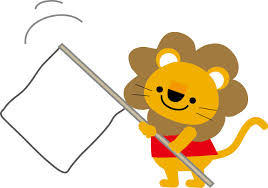 May I have your autograph? 